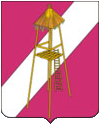 АДМИНИСТРАЦИЯ  СЕРГИЕВСКОГО СЕЛЬСКОГО ПОСЕЛЕНИЯ КОРЕНОВСКОГО  РАЙОНАПОСТАНОВЛЕНИЕ06 марта 2014 года  			                                                             № 29ст. СергиевскаяО внесении изменений в постановление администрации Сергиевского сельского поселения Кореновского района от 10.09.2010 № 56 «О составе и порядке работы комиссии по соблюдению требований к служебному поведению муниципальных служащих и урегулирования конфликта интересов в администрации Сергиевского сельского поселения Кореновского района» В связи с произошедшими в администрации Сергиевского сельского поселения кадровыми изменениями,   п о с т а н о в л я ю:1. Внести изменения в постановление администрации Сергиевского сельского поселения Кореновского района от 10.09.2010 № 56 «О составе и порядке работы комиссии по соблюдению требований к служебному поведению муниципальных служащих и урегулирования конфликта интересов в администрации Сергиевского сельского поселения Кореновского района», изложив приложение № 2 в новой редакции. 2. Обнародовать  настоящее постановление и разместить в сети Интернет на официальном сайте администрации Сергиевского сельского поселения  Кореновского района.3. Контроль за выполнением настоящего постановления оставляю за собой.4. Постановление вступает в силу со дня его обнародования.Глава Сергиевского сельского поселенияКореновского района                                                                            С.А.Басеев                                                              ПРИЛОЖЕНИЕ                                                         УТВЕРЖДЕН                                                           постановлением администрации                                                           Сергиевского сельского поселения                                                             Кореновского района                                                              от 06.03.2014 № 29ГлаваСергиевского сельского поселенияКореновского района                                                                              С.А.БасеевС О С Т А Вкомиссии по соблюдению требований к служебному поведению муниципальных служащих и урегулированию конфликта интересов в администрации Сергиевского сельского поселения  Кореновского районаС О С Т А Вкомиссии по соблюдению требований к служебному поведению муниципальных служащих и урегулированию конфликта интересов в администрации Сергиевского сельского поселения  Кореновского районаБасеевСергей Анатольевич- глава Сергиевского сельского поселения, председатель комиссии;ГромыкоНаталия Александровна-  главный специалист общего отдела администрации Сергиевского сельского поселения, заместитель председателя комиссии;ЗаблоцкаяИнна Юрьевна- делопроизводитель администрации Сергиевского сельского поселения, секретарь комиссии;Члены комиссии:Члены комиссии:Гацко Ирина Григорьевна- специалист 1-ой категории финансового отдела администрации Сергиевского сельского поселения;ЗубовВадим Владимирович- специалист 1 категории общего отдела администрации Сергиевского сельского поселения;ПодгорнаяМарина Михайловна- бухгалтер муниципального бюджетного учреждения культуры  «Сергиевский сельский дом культуры»;ГоргоцкаяЕлена Александровна- начальник общего отдела администрации Сергиевского сельского поселения;- начальник отдела (в случае отсутствияначальника отдела - представитель отдела, где муниципальный служащий, в отношении которого рассматривается вопрос о соблюдении требований к служебному поведению или об урегулировании конфликта интересов, замещает должность муниципальной службы).